基本信息基本信息 更新时间：2021-03-23 11:48  更新时间：2021-03-23 11:48  更新时间：2021-03-23 11:48  更新时间：2021-03-23 11:48 姓    名姓    名徐经芳徐经芳年    龄31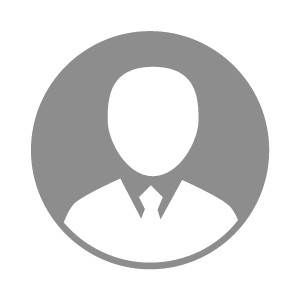 电    话电    话下载后可见下载后可见毕业院校广东水校邮    箱邮    箱下载后可见下载后可见学    历大专住    址住    址期望月薪5000-10000求职意向求职意向水产养殖技术员水产养殖技术员水产养殖技术员水产养殖技术员期望地区期望地区广东省|广东省/广州市|广东省/湛江市|广东省/佛山市广东省|广东省/广州市|广东省/湛江市|广东省/佛山市广东省|广东省/广州市|广东省/湛江市|广东省/佛山市广东省|广东省/广州市|广东省/湛江市|广东省/佛山市教育经历教育经历就读学校：广东水校 就读学校：广东水校 就读学校：广东水校 就读学校：广东水校 就读学校：广东水校 就读学校：广东水校 就读学校：广东水校 工作经历工作经历工作单位：白金水产  国联水产 工作单位：白金水产  国联水产 工作单位：白金水产  国联水产 工作单位：白金水产  国联水产 工作单位：白金水产  国联水产 工作单位：白金水产  国联水产 工作单位：白金水产  国联水产 自我评价自我评价喜欢水产养殖专业  非常感兴趣喜欢水产养殖专业  非常感兴趣喜欢水产养殖专业  非常感兴趣喜欢水产养殖专业  非常感兴趣喜欢水产养殖专业  非常感兴趣喜欢水产养殖专业  非常感兴趣喜欢水产养殖专业  非常感兴趣其他特长其他特长